Name ____________________________________		Teacher ________________________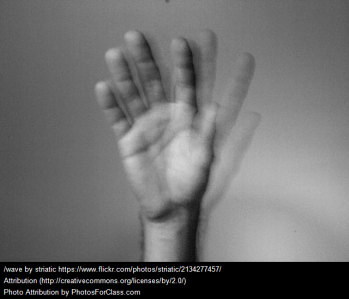 All About MeREQUIREMENTSHOW DID I DO?Slide 1: All About (Your Name)Slide 2: Goals for 8th GradeSlide 3: Goals for the FutureSlide 4: FamilySlide 5: FaithSlide 6: Your choiceSlide 7: Your choice Slide 8: Your choice1 bulleted list1 webcam photo of you7 additional photos (www.photosforclass.com)1 Tux Paint imageVariety of fonts, colorsAll elements properly connected to PathUse of rotation & zoomEffortFINAL GRADE